State of LouisianaState Licensing Board for Contractors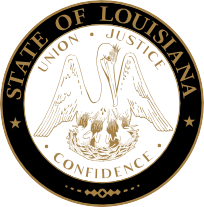 Commercial boardMeeting agendaThursday, November 17, 2022, 9:30 a.m.ROLL CALL – Ms. Trulisa Hollinds PLEDGE OF ALLEGIANCE – Ms. Kristen Brown, MemberINTRODUCTION – Jeffrey Wale, Hearing Officer, Louisiana Department of JusticeConsideration of the October 20, 2022, Commercial Board Meeting Minutes.Welcome / Introductions – Mr. Brad Hassert, Compliance DirectorBoard Resolution – Findings of Fact, Conclusions of Law and OrdersPublic Comment (Non-Agenda Items)NEW BUSINESSCompliance HearingS:Jory D. McDaniel d/b/a Texas Ace Heating & Air, Midlothian, Texas – Consideration of an alleged violation for acting as a contractor to perform work without possessing a Louisiana State contractor’s license on the Club 4 Fitness project ($173,250.00) in Harvey, Louisiana. La. R.S. 37:2160(A)(1).LSLBC Case 2021-1756-04360 Rail Services, LLC, Englewood, Colorado – Consideration of an alleged violation for failure to maintain adequate records and provide such to the Board within 72 hours and failure to comply with the provisions of this chapter or the rules and regulations promulgated pursuant thereto for CMT Track Construction project in Convent, Louisiana. La. R.S. 37:2158(A)(6) and Rules and Regulations of the Board Section 135(A).	LSLBC Case 2022-0268-01Ergon Construction Services, LLC, Shreveport, Louisiana – Consideration of an alleged violation for entering into a contract with an unlicensed contractor (A.C.T. Plumbing, LLC) to perform work at ER Healthcare Facility project ($18,000.00) in Shreveport, Louisiana. La. R.S. 37:2158(A)(4).LSLBC Case 2022-0952-01a) 	Management Resource Systems, Inc., High Point, North Carolina – Consideration of an alleged violation for entering into a contract with an unlicensed contractor (Ernesto Rodriguez d/b/a Rodriguez Construction) to perform work on the Door Dash project ($58,400.00) in Shreveport, Louisiana. La. R.S. 37:2158(A)(4).      LSLBC Case 2022-1226-01b) 	Ernesto Rodriguez d/b/a Rodriguez Construction., Greensboro, North Carolina – Consideration of an alleged violation for acting as a contractor to perform work without possessing a Louisiana State contractor’s license on the Door Dash project ($58,400.00) in Shreveport, Louisiana. La. R.S. 37:2160(A)(1).      LSLBC Case 2022-1226-02Allen Miller d/b/a AK Construction, Sulphur, Louisiana – Consideration of an alleged violation for acting as a contractor to perform electrical work without possessing a Louisiana State contractor’s license on the Anita Prejean project ($12,673.00) in Lake Charles, Louisiana. La. R.S. 37:2160(A)(1).LSLBC Case 2022-1024-016.	Sundown Renovations, Inc., Roswell, Georgia – Consideration of an alleged violation for acting as a contractor to perform work without possessing a Louisiana State contractor’s license on the Hampton Inn-Facade project ($560,000.00) in New Iberia, Louisiana. La. R.S. 37:2160(A)(1).  		LSLBC Case 2022-0073-027.7.	Regas Contracting, LC, Stafford, Texas – Consideration of an alleged violation for entering into a contract with an unlicensed contractor (Lexus Concrete LLC) to perform work on the Chick-Fil-A Restaurant Parking Lot project ($677,850.00) in Gonzales, Louisiana. La. R.S. 37:2158(A)(4).		LSLBC Case 2021-1562-018.	UHC United Heating and Cooling, LLC, Northfield, Ohio – Consideration of an alleged violation for entering into a contract with an unlicensed contractor (Professional Fone Management, Inc) to perform work on the Verizon Interior Remodel of Sale Area project ($35,055.00) in Lake Charles, Louisiana. La. R.S. 37:2158(A)(7).	LSLBC Case 2022-1585-01STATUTORY CITATIONS:G.	APPLICATIONS; ADDITIONAL CLASSIFICATIONS; RECIPROCITY:Residential Building Subcommittee Report – Mr. TempleConsideration of additional classifications for residential licenses, residential applications and home improvement registrations as listed and attached to the agenda. (Pages 4-15)Consideration of the actions of the November 16, 2022, Residential Building Subcommittee.Consideration of reciprocity and exemption requests as listed and attached to the agenda. (Pages 16-18) – Mr. DupuyConsideration of mold remediation application as listed and attached to the agenda. (Page 19) – Mr. LambertConsideration of additional classifications as listed and attached to the agenda. (Pages 20-22) – Mr. LambertConsideration of commercial applications as listed and attached to the agenda. (Pages 23-35) – Mr. LambertH.	REPORTS:		1.	Finance Report – Mr. Dupuy	2.	Legislative/Rules and Regulations Report – Mr. McDuff	3.	Staff Report – Judy DupuyEXECUTIVE SESSION:  The Board may vote to hold an Executive Session on any item that is exempted from discussion at an open meeting pursuant to La. R.S. 42:17.ADJOURNMENT*Licenses/Registrations issued once all requirements were met.Additional classifications for residential licenses(Pending all requirements being met)Company Name/Classification										Lic. No.J & L INVESTMENTS OF NATCHITOCHES LLC							88111	PO Box 63, Addis, LA 70710	RESIDENTIAL SWIMMING POOLSResidential Applications FOR LICENSE(Pending All Requirements Being Met)COMPANY NAMESAD CONSTRUCTION MANAGEMENT, LLC	137 Pine Valley Drive, New Orleans, LA 70131	RESIDENTIAL CONSTRUCTIONALL GOOD CONSTRUCTION, LLC	307 Canal Blvd., Thibodaux, LA 70301	RESIDENTIAL CONSTRUCTIONAMERICAN NATIVE VETERANS OF LOUISIANA LLC	809 Florida St. Suite B96, Mandeville, LA 70448	RESIDENTIAL CONSTRUCTIONAMERIPRO ROOFING LLC	5222 St. Bernard Ave., New Orleans, LA 70122	RESIDENTIAL CONSTRUCTION; RESIDENTIAL SWIMMING POOLSAMM CONTRACTOR LLC	6649 Memphis St., New Orleans, LA 70124	RESIDENTIAL CONSTRUCTIONANDERSON CREATIVE BUILDS INC.	1501 Grant Dr., La Place, LA 70068	RESIDENTIAL CONSTRUCTION; RESIDENTIAL SWIMMING POOLSBARGEBOARD, LLC	222 Vallette St., New Orleans, LA 70114	RESIDENTIAL CONSTRUCTIONBARTO CONSTRUCTION LLC	872 Birdnest Rd., Lake Charles, LA 70611	RESIDENTIAL SWIMMING POOLSBCM BUILDERS LLC	159 Millhouse Drive, Madison, MS 39110	RESIDENTIAL CONSTRUCTIONBOROS, CHRISTOPHER C.	34065 Whitehead Rd., Holden, LA 70744	RESIDENTIAL CONSTRUCTIONC.D.R. GENERAL CONTRACTORS LLC	7460 E. Industrial Ave., Baton Rouge, LA 70805	RESIDENTIAL CONSTRUCTIONCANAAN DEVELOPMENT LLC	5734 Pratt Dr., New Orleans, LA 70122	RESIDENTIAL CONSTRUCTIONCARTER'S CONSTRUCTION # 1 LLC	141 Blackwell Lane, Belle Rose, LA 70341	RESIDENTIAL CONSTRUCTION*CHATMAN ELECTRICAL ENTERPRISES, LLC	7111 Foch Rd., New Orleans, LA 70126	RESIDENTIAL CONSTRUCTIONCHAUMONT CONSTRUCTION, LLC	PO Box 245, Kinder, LA 70648	RESIDENTIAL CONSTRUCTIONCHINQUAPIN CONSTRUCTION LLC	22828 Chene Blanc Ln., Maurepas, LA 70449	RESIDENTIAL CONSTRUCTIONCLAUDET, RYAN DAVID	209 Psalm Ct., Youngsville, La 70592	RESIDENTIAL CONSTRUCTIONCOMMUNITY REALTY DEVELOPMENT, INC.	5860 Citrus Blvd. Suite D 135, New Orleans, LA 70123	RESIDENTIAL CONSTRUCTIONCOPENT LLC	10326 Hackberry Court, Baton Rouge, LA 70809	RESIDENTIAL CONSTRUCTIONCORE BUILDING SYSTEMS, LLC	18451 Broussard Rd., Prairieville, LA 70769	RESIDENTIAL CONSTRUCTION*DAVID L. TRAHAN AND ASSOCIATES, INC.	1404 Elise Ave., Metairie, LA 70003	RESIDENTIAL CONSTRUCTIONDB'S CONSTRUCTION, POWER & AIR SERVICES, LLC	43084 Happywoods Road, Hammond, LA 70403	RESIDENTIAL CONSTRUCTIONDOH ENTERPRISES LLC	40459 Kathy St., Gonzales, LA 70737	RESIDENTIAL CONSTRUCTIONESSENTIAL INVESTMENT PROPERTIES LLC	16 W. Airline Hwy. Ste. E., Kenner, LA 70062	RESIDENTIAL CONSTRUCTIONFIDELIS BUILDS LLC	727 S Salcedo St., New Orleans, LA 70119	RESIDENTIAL CONSTRUCTIONFREE, LLC	520 W. Canal St. Suite B, Picayune, MS 39466	RESIDENTIAL CONSTRUCTIONFULLER CENTER DISASTER REBUILDERS INC	PO Box 3003, Sulphur, LA 70664	RESIDENTIAL CONSTRUCTION*G & K MASTERS ENTERPRISES, LLC	131 Phillips Rd., West Monroe, LA 71292	RESIDENTIAL CONSTRUCTIONGENESIS PROFESSIONAL DRYWALL SERVICES LLC	2736 Conoco St. Lot #37, Lake Charles, LA 70615	RESIDENTIAL CONSTRUCTIONGRACE THERAPY DEVELOPMENT LLC	16510 Monticello Ext., Prairieville, LA 70769	RESIDENTIAL CONSTRUCTIONGT BUILDERS CONSTRUCTION, LLC	270 S. 5th Street, Apt. B., Ponchatoula, LA 70454	RESIDENTIAL CONSTRUCTIONHOMES BY BOGAN II, LLC	2112 Aubinwood Drive, Baton Rouge, LA 70816	RESIDENTIAL CONSTRUCTIONJ2 CONSTRUCTION L.L.C.	237 Marble Pl., Haughton, LA 71037	RESIDENTIAL CONSTRUCTIONJED PROPERTIES & DEVELOPMENT, LLC	697 Purdy Road, Calhoun, LA 71225	RESIDENTIAL CONSTRUCTION; RESIDENTIAL SWIMMING POOLSJOSIAH CREATION, LLC	116 Rue Esplanade, Slidell, LA 70461	RESIDENTIAL CONSTRUCTIONJOYA ENTERPRISE LLC	32325 Tuck Lane, Denham Springs, LA 70706	RESIDENTIAL CONSTRUCTIONKEARNEY-REED CONSTRUCTION, LLC	2727 Gadsden Street, Kenner, LA 70062	RESIDENTIAL CONSTRUCTIONKNOCK OUT CONSTRUCTION LLC	1338 Feliciana, New Orleans, LA 70117	RESIDENTIAL CONSTRUCTIONLAYTH'S CONSTRUCTION, LLC	3220 Wall Blvd. Apt. 10-204, Gretna, LA 70056	RESIDENTIAL CONSTRUCTIONM.W. BINNING GENERAL CONTRACTOR LLC	3880 Florida Blvd., Baton Rouge, LA 70806	RESIDENTIAL CONSTRUCTIONMARTIN BUILDING GROUP, INC.	78259 Hwy 1082, Covington, LA 70435	RESIDENTIAL CONSTRUCTIONMCCREADY'S REMODELING & RENOVATIONS LLC	336 Owens Rd., Ruston, LA 71270	RESIDENTIAL CONSTRUCTIONMEC CONSTRUCTION AND DESIGN, LLC	78417 Highway 1083, Bush, LA 70431	RESIDENTIAL CONSTRUCTIONMODIFY BY DESIGN LLC	18537 Manchac Acres Rd., Prairieville, LA 70769	RESIDENTIAL CONSTRUCTIONNFG PROPERTIES LLC	5822 Catina Street, New Orleans, LA 70124	RESIDENTIAL CONSTRUCTIONOCHELLO RESTORATION LLC	1423 General Pershing St., New Orleans, LA 70115	RESIDENTIAL CONSTRUCTIONONE HUNDRED ENTERPRISES LLC	PO BOX 2688, Gretna, LA 70054	RESIDENTIAL CONSTRUCTIONONEROOFLA LLC	3425 Millbrook Dr., Baton Rouge, LA 70816	RESIDENTIAL CONSTRUCTION*ORLEANS SHORING & HOME ELEVATION LLC	11221 Old Gentilly Rd., New Orleans, LA 70129	RESIDENTIAL CONSTRUCTIONPOHL HOMES, LLC	9835 Glen Lane, Bethany, LA 71007	RESIDENTIAL CONSTRUCTIONPOLANCO ROOFING & REMODELING LLC	1121 Patricia Dr., Bossier City, LA 71112	RESIDENTIAL CONSTRUCTIONPOOL GURU LLC	532 A Deckbar Rear, New Orleans, LA 70121	RESIDENTIAL SWIMMING POOLSPULLEY CONSTRUCTION INC.	110 Alfa Lane, Benton, LA 71006	RESIDENTIAL CONSTRUCTIONR P CONSTRUCTION LLC	8091 Highway 10, Pitkin, LA 70656	RESIDENTIAL CONSTRUCTIONR. WHITE INVESTMENTS LLC	1325 Airline Hwy., Baton Rouge, LA 70805	RESIDENTIAL CONSTRUCTIONRD CONSTRUCTION/HOME IMPROVEMENT LLC	9836 Pine Cone Lane, Denham Springs, LA 70726	RESIDENTIAL CONSTRUCTIONREVOLUTION REMODELING LLC	121 Ouiski Bayou Dr., Houma, LA 70360	RESIDENTIAL CONSTRUCTIONRITO HOME IMPROVEMENT LLC	2705 Rose Drive, Gretna, LA 70053	RESIDENTIAL CONSTRUCTIONROBERTS, BOBBINISLA M.	65100 Sandy Hollow Lane, Kentwood, LA 70444	RESIDENTIAL CONSTRUCTIONRST CONSTRUCTION LLC	315 Williamsburg Dr., Mandeville, LA 70471	RESIDENTIAL CONSTRUCTION*SERVSHIELD, LLC	83 New England Ct., Gretna, LA 70053	RESIDENTIAL CONSTRUCTIONSHALABI CONSTRUCTION LLC	2249 N. Village Green St., Harvey, LA 70058	RESIDENTIAL CONSTRUCTIONSOUTHERN HAMMER & NAIL BUILDERS LLC	106 Park Place, Suite 204N, Covington, LA 70433	RESIDENTIAL CONSTRUCTIONSTELLAR BUILDS, LLC	8939 Jefferson Hwy. #1128, Baton Rouge, LA 70809	RESIDENTIAL CONSTRUCTIONTENDER CARE LAWN SERVICE, LLC	1497 W, Houston River Road, Sulphur, LA 70663	RESIDENTIAL SWIMMING POOLSUNITED INFRASTRUCTURE SERVICES OF LA	9641 Old Gentilly Rd. Suite A., New Orleans, LA 70127RESIDENTIAL CONSTRUCTIONWHITEWOOD CUSTOM HOMES, L.L.C.	5948 Orleans Ave., New Orleans, LA 70124	RESIDENTIAL CONSTRUCTIONHOME IMPROVEMENT REGISTRATION APPLICATIONS(Pending All Requirements Being Met)COMPANY NAMES225PATIOS LLC	9139 Falling Oak Dr., Baton Rouge, LA 708174 HILLS REMODELING LLC	1923 Clouet St., New Orleans, LA 70117*A NOBLE SWEEP CHIMNEY SERVICES LLC	106 Trinity Lane, Mandeville, LA 70471ABC CLEANING & RESTORATION	23254 Hwy. 43, Greensburg, LA 70441*ACCURATE CONSTRUCTION SERVICES, LLC	119 Matthews Drive, Slidell, LA 70458ACE VINYL SIDING LLC	26646 La 42 Hwy., Holden, LA 70744*ALL GOOD CONSTRUCTION, LLC	307 Canal Blvd., Thibodaux, LA 70301ALPHA GUTTERS LLC	8637 W. Livingston Ave., Chalmette, LA 70043*APACHE BUILDINGS OF LOUSIANA LLC	311 Latimer St., Mooringsport, LA 71060*B & B THUMPER CONSTRUCTION, LLC	17242 Kayla Drive, Ponchatoula, LA 70454B & K OUTDOOR SOLUTIONS, LLC	333 Texas Street, Suite 1300, Shreveport, LA 71101BAYOU STATE CONSTRUCTION LLC	1612 Versailles Business Parkway Apt 1602, Covington, LA 70433BE LUX, LLC	515 5th Ave., Harvey, LA 70058BERZA'S CONSTRUCTION, LLC	215 Ursuline Street, Lafayette, LA 70506*BIGSKY RESTORATION, LLC.	3509 S 82nd St., Omaha, NE 68124BUILD A DREAM PROPERTIES LLC	4122 Eve St., New Orleans, LA 70125BUTTERFLY CONSTRUCTION SERVICES, LLC	2821 Meadowlark Drive, Mesquite, TX 75149*C & D POWER SERVICES LLC	4807 Hazel Jones Rd., Bossier City, LA 71111CAE HOME SOLUTION & CONSTRUCTION LLC	415 Lakewood Dr., Luling, LA 70070*CC 1 NBT OPERATIONS LLC	5520 West 76th Street, Indianapolis, IN 46268CENTRAL PATIO INCPO Box 1480, Livingston, LA 70754CG CONSULTING AND SERVICES LLC	110 Onyx Street, Lafayette, LA 70506CHAMPION REMODELING SERVICES OF LOUISIANA, LLC	3848 East Loyola Dr., Kenner, LA 70065*CLASSIC GUTTERS LLP	6344 Elmwood Hills Dr., Shreveport, LA 71107CLOPHUS TRACTOR & LAWN, LLC	6926 Mumurl, Sulphur, LA 70665COOPER PLUMBING REPAIR AND MAINTENANCE, LLC	16835 Pernecia Ave., Greenwell Springs, LA 70739COPENT LLC	10326 Hackberry Court, Baton Rouge, LA 70809CREATIVE CONSTRUCTION NWLA, L.L.C.	128 Skipper Drive, Haughton, LA 71037CZOP, LACIE RENEE	2434 Riverside Drive, Port Allen, LA 70767*D.G.H., LLC	127 Cockerham Road, Denham Springs, LA 70726DELTASTREAM RENOVATION, LLC	405 Darbonne Dr., West Monroe, LA 71291DRIFTWOOD CONSTRUCTION LLC	15202 Meadowlark Drive, Covington, LA 70433*DUFRENE SERVICES, LLC	148 N Labauve Ave., Brusly, LA 70719*ENVISHA SOLAR LLC	1400 Hillary Dr., Slidell, LA 70461ESCALERA ROOFING AND CONSTRUCTION, LLC	PO Box 708, Lake Charles, LA 70602ESPLANADE CONSTRUCTION LLC	103 Nicole Dr., La Place, LA 70068*FINAL FINISH CONCRETE, INC.	2927 Lafanette Road, Lake Charles, LA 70605FIRST CLASS ROOFING SERVICES, LLC	14929 Henry Rd. Houston, Texas 77060FLIP & C CONSTRUCTION LLC	26160 Fallen Oaks Drive, Denham Springs, LA 70726FORET'S PAINTING AND HANDYMAN SERVICES LLC	41311 Merritt Evans Road, Prairieville, LA 70769FOSTER, JEFFREY LANE 	5903 Bruyninickxs Rd., Alexandria, LA 71303*HAVEN OUTDOOR LIVING LLC	403 Maxine Dr., Baton Rouge, LA 70808HAWKES, KODIE	2134 N. Jeff Davis Ward Line Rd., Iowa, LA 70647HBP CONSTRUCTION AND CONSULTING, LLC	3121 Sweet Gum Drive, Harvey, LA 70058*HOC CONSTRUCTION LLC	48177 Rogers A Rd., Saint Amant, LA 70774HOMEDOC CONSTRUCTION LLC	4845 Wabash St. Apt 14, Metairie, LA 70001HOPE FIELD CONSTRUCTION LLC	3821 Mars St., Sulphur, LA 70665HR CABINETS LLC	2709 Pat Lane, Nederland, TX 77627JAE'S PLUMBING & CONSTRUCTION, LLC	PO Box 6726, New Orleans, LA 70174*JB POWER LLC	7222 Conestoga Dr., Greenwell Springs, LA 70739*JC ALPHA CONSTRUCTION LLC	41114 Pumpkin Center, Hammond, LA 70403JCHRIS ENTERPRISES, LLC	3157 Gentilly Blvd. Suite 2214, New Orleans, LA 70122*JD DUZZIT, LLC	165 Vivian Street, Morgan City, LA 70380JED PROPERTIES & DEVELOPMENT, LLC	697 Purdy Road, Calhoun, LA 71225JEUDEVINE CONSTRUCTION LLC	3713 Pecan Dr., Chalmette, LA 70043JOYA ENTERPRISE LLC	32325 Tuck Lane, Denham Springs, LA 70706JVL HOMES LLC	124 Longview Drive, Ste. 2, Destrehan, LA 70047K AND V CLEANING SERVICES, LLC	3708 Terrie Ct., Metairie, LA 70001KASMAG, LLC	51 Neron Place Unit A, New Orleans, LA 70118KC SOLUTIONS LLC	7275 Culpepper Dr., New Orleans, LA 70126KLEIN CONSTRUCTION LLC	1848 Verna St., Houma, LA 70364KOCH MANAGEMENT FIRM CO.	1429 Williamsburg Dr., Bossier City, LA 71112L&L QUALITY ROOFING LLC	4428 Barnett St. Apt. D, Metairie, LA 70006LAINEZ PROFESSIONAL ROOFING LLC	203 North Louisiana Ave., Lake Charles, LA 70601LAYTH'S CONSTRUCTION, LLC	3220 Wall Blvd. Apt. 10-204, Gretna, LA 70056LIQUID SPLASH LLC632 Pershing St., Lafayette, LA 70501LOVE YOUR CABINETS LLC	4908 Hastings St., Metairie, LA 70006MARTINEZ MAINTENANCE PLUS LLC	12427 Gawain Ave., Baton Rouge, LA 70816MIKEY'S HOME REMODELING & CONSTRUCTION LLC	PO Box 182, Seabrook, TX 77586MOLINA, JORGE ALBERTO	4416 Henican Pl., Metairie, LA 70003MORENO PAINTING CONTRACTOR INC.	15329 Mistybrook Dr., Baton Rouge, LA 70816MT FAMILY CONTRACTORS, LLC	11837 Pheasantwood Dr., Baker, LA 70714N. VASQUEZ CONSTRUCTION LLC	5779 Vermillion Blvd., New Orleans, LA 70122NAUTILUS ROOFING L.L.C	8208 Brookington Dr., Shreveport, LA 71107NELSON, ARTHUR L	203 Blanks Street, Columbia, LA 71418NEW LEON CONTRACTORS, LLC	4216 Eforia St. Apt. B, Metairie, LA 70001NOLA FENCE SOLUTIONS LLC	6622 Orleans Ave., New Orleans, LA 70124NUVA SHUTTERS, LLC	2500 Creole St #11, Lake Charles, LA 70601ONE SUN WAY ENERGY SERVICES LLC	43527 Willow Villa Rd., Hammond, LA 70403*P.T. ELECTRICAL SERVICES, INC.	1224 Mac Arthur Ave., Harvey, LA 70058PATRICK H FONTENOT & SONS LLC	1366 Denise Street, Ville Platte, LA 70586PCO CONSTRUCTION LLC	1709 Pinecrest Dr., Marrero, LA 70072PONKAT BUILDERS LLC	1225 27th St. Unit B., Kenner, LA 70062PRO SOUTH CONSTRUCTION LLC	2019 E. Hwy. 30, Gonzales, LA 70737*R&S GARCIA BUILDERS LLC	3210 Allene St., Brusly, LA 70719RAYA'S CONSTRUCTION LLC	4032 E Louisiana State Drive, Kenner, LA 70065RENOVARE LLC	2216 Kansas Ave., Kenner, LA 70062*RICHARDSON FLOORING, LLC	999 Rue Chantilly, Mandeville, LA 70471ROBERTS, BOBBINISLA M.	65100 Sandy Hollow Lane, Kentwood, LA 70444ROOF REPAIR AND LEAK EXPERTS PLUS-NOLA LLC	1326 Hilltop Ridge, New Braunfels, TX 78132*S & S POOLS INC.	11230 Preservation Way, Baton Rouge, LA 70810SECOND HOME MANAGEMENT, LLC	701 W. Admiral Doyle Dr., New Iberia, LA 70560*SKY FLUIDS, L.L.C.	4213 Sligo Road, Haughton, LA 71037SLICK BLADE SERVICES LLC	353 Ozia Skyline Drive, Houma, LA 70364SOUTHERN MAGNOLIA PROPERTIES & HOMESITES, INC.	3120 Lambert Drive, Baton Rouge, LA 70805SPIC N SPAN PROPERTY PRESERVATION LLC	1101 Ormond Blvd., Destrehan, LA 70047*SUPERIOR ELECTRIC OF LOUISIANA, LLC	101Margot Lane, Duson, LA 70529SUPERIOR ROOFING N SHEETMETAL, LLC	8316 Amoka Dr., Diamondhead, MS 39525THREE BROTHERS SM CONSTRUCTION LLC, THE	1523 West Dr., Westwego, LA 70094*TODD'S RENOVATIONS & REPAIRS LLC	827 Garden Dr., Westlake, LA 70669TRIDENT REMODELING & RESTORATION LLC	9597 Jones Rd #313, Houston, TX 77065TRIPLE X HOME IMPROVEMENT LLC	2340 Monterrey Blvd., Baton Rouge, LA 70815TSR CONCRETE COATINGS LLC	4012 Commons Dr. W, Ste. 102, Destin, FL 32541V-ADDITIONS, LLC	1900 Cleary Ave., Metairie, LA 70001*VINCENT P MILLER ENTERPRISES LLC	319 David Dr., Metairie, LA 70003WALLACE, ROGER	1804 Familycourt Dr., Marrero, LA 70072WMS3, LLC	4704 Alphonse Dr., Metairie, LA 70006*YASSER CONSTRUCTION LLC	4456 Shelley St., Baton Rouge, LA 70805LICENSURE EXEMPTION REQUESTS(Pending all Requirements Being Met)RECIPROCITYABC SOLAR INCORPORATED2572 Sunnyside Ridge Road, Rancho Palos Verdes, CA 90275		Status: Application; Building Construction	Qualifying Party: Bradley Lawrence Bartz	ExaminationALL FLORIDA MECHANICAL SERVICES, LLCPO Box 5497, Plant City, FL 35563	Status: Application; 7-20 Heat, Air Conditioning, Ventilation, Duct Work, and Refrigeration	Qualifying Party: Peter C. Wyckoff Jr.	ExaminationAMERICAN CONSTRUCTION & EXCAVATING LLC221 West Main Street, Greenwood, IN 46142	Status: Application; Building Construction	Qualifying Party: Timmy Dwight Helton Jr.	ExaminationDALWORTH LIGHTING AND ELECTRICAL SERVICES LLC3708 Curt Drive, Arlington, TX 76016	Status: Application; Electrical	Qualifying Party: Paul K. Moore	ExaminationFREE, LLC520 W. Canal St., Ste. B, Picayune, MS 39466	Status: Application; Residential Construction	Qualifying Party: Jonathan Fail	ExaminationGENERAL DYNAMICS INFORMATION TECHNOLOGY, INC.101 Station Drive -3D05, Westwood, MA 02090	Status: Currently Licensed (CL.48799)	Adding Classification: Electrical	Qualifying Party: Mitchell W Lenoard	ExaminationGO 2 GUY LLC OF FLORIDA, THE200 Little Gull Dr, Slidell, LA 70461	Status: Application; Building Construction	Qualifying Party: Xavier F. Miranda	ExaminationHARDCRETE LLC31029 BCR 372, Sedgewickville, MO 63781	Status: Application; 7-88 Concrete Construction (Excluding Highways, Streets, and Bridges)	Qualifying Party: Michael Anthony Hard Jr	ExaminationHAYS ELECTRICAL SERVICES, INC5939 Albert Dr., Humble, TX 77396	Status: Application; Electrical	Qualifying Party: Selvan Wigley III	ExaminationHICKEN AIR, LLC.219 S. William Dillard Dr., Ste. 123, Gilbert, AZ 85233	Status: Application; 7-20 Heat, Air Conditioning, Ventilation, Duct Work, and Refrigeration	Qualifying Party: Ryan W Hicken	ExaminationHOWELL ELECTRICAL CONTRACTING, INC.1595 Peachtree Pkwy., Ste. 204-364, Cumming, GA 30041	Status: Application; Electrical	Qualifying Party: Scott A. Affolder	ExaminationKGPCO Services, L.L.C.3305 Highway 60 West, Faribault, MN 55021	Status: Currently Licensed (CL.58213)		Adding Qualifying Party: Scott Allen Watson	Examination: ElectricalLANDMARK CONTRACTING, INC.PO Box 2391, Gulfport, MS 39505	Status: Application; Highway, Street and Bridge Construction	Qualifying Party: Douglas Steven Waller	ExaminationMCINVALE HEATING & AIR, INC.PO Box 2658, Ridgeland, MS 39158	Status: Application; Mechanical	Qualifying Party: Forrest G. Houston	ExaminationMR & R AC & HEATING LLC26 N. John Ramsay Rd., Carriere, MS 39426	Status: Application; 7-20 Heat, Air Conditioning, Ventilation, Duct Work, and Refrigeration	Qualifying Party: Jeffery E Ramsay	ExaminationNATIONAL CONTRACT FLOORING LLC OF AR1400 East 28th St., Little Rock, AR 72206	Status: Application; 7-61 Tile Terrazzo and Marble	Qualifying Party: Jacob T Shuler	ExaminationQPS FLINT, LLC4500 S. Garnett Road, Ste. 100, Tulsa, OK 74146	Status: Currently Licensed (CL.66196)	Adding Classification: Electrical	Qualifying Party: Robert Hunziker	ExaminationRAVENVOLT, INC.7185 Colfax Avenue, Ste. 100, Cumming, GA 30040	Status: Currently Licensed (CL.71488)	Electrical	Adding Qualifying Party: Brandon Jay Lackey	ExaminationRE-ROOFING AMERICA, LLC. OF MISSISSIPPI838 Pine Grove Rd., Picayune, MS 39466	Status: Application; 7-52 Roofing and Sheet Metal, Siding	Qualifying Party: John Johnston	ExaminationROGERS MECHANICAL CONTRACTORS, LLC167 Liberty Road, Villa Rica, GA 30180Status: Currently Licensed (CL.71488)		Adding Qualifying Party: Michael Dunn	Examination: 7-20 Heat, Air Conditioning, Ventilation, Duct Work, and RefrigerationSOLAR SUPPORT, LLC501 E Las Olas Blvd., Ste 200, Fort Lauderdale, FL 33301	Status: Application; Electrical	Qualifying Party: Wade Ashley Fitzgerald	ExaminationSPEAR C&I, LLC8210 N Interstate 35 Frontage Rd., Ste. 200, New Braunfels, TX 78130	Status: Application; Electrical	Qualifying Party: Ethan William Davant	ExaminationSTEEL SERVICE CORPORATION OF MISSISSIPPIP O Box 321425, Jackson, MS 39232	Status: Currently Licensed (CL.09471)		Adding Qualifying Party: James A. Simonson	Examination: 7-36 Steel Erection and InstallationSUNPOWER CORPORATION, SYSTEMS1414 Harbour Way S., Suite 1901, Richmond, CA 94804	Status: Currently Licensed (CL.67122)	Adding Qualifying Party: Ryan Franzo		Examination: Building Construction	TEI CONSTRUCTION SERVICES, INC.170 Tucapau Road, Duncan, SC 29334	Status: Currently Licensed (CL.31778)	Adding Qualifying Party: Robert Lewis Russell Jr.		Examination: Building Construction	Exemptions21 Construction, L.L.C.26355 Mount Pisgah Rd, Mount Hermon, LA 70450      Status: Application; Highway, Street and Bridge Construction    Qualifying Party: Lori Brook Bond Schilling      ExaminationELITE SOUTHERN SOLUTIONS, LLC4614 Stephen Girard Ave., New Orleans, LA 70126       Status: Currently Licensed (CL.60121)  Adding Classifications: Highway, Street and Bridge Construction; and Municipal and Public Works         Qualifying Party: Randy David Greenup ExaminationsN & N Contractors 's LLC932 Evangeline Rd., Montz, LA 70068  Status: Application; Residential Construction     Qualifying Party: Nicholas Paul Guillot ExaminationMOLD REMEDIATION APPLICATIONS FOR LICENSE(Pending all requirements being met)Company Name(s) AMERIPRO ROOFING LLC	5222 St. Bernard Ave., New Orleans, LA 70122CHINQUAPIN CONSTRUCTION LLC	22828 Chene Blanc Ln., Maurepas, LA 70449GLAUDI RENOVATIONS, LLC	2988 George Washington Memorial Hwy., Hayes, VA 23072GRIFFITH, JOSHUA AMAZIAH	8353 Lookout Pointe Dr., Windermere, FL 34786ROCKWELL CONSTRUCTION LLC	16 Pin Oak Lane, Hammond, LA 70401TEH ENTERPRISE, LLC	757 Central Avenue, Jefferson, LA 70121TRIDENT REMODELING & RESTORATION LLC	9597 Jones Rd #313, Houston, TX 77065WESTORATION LLC	PO Box 795, Jennings, LA 70546Additional classifications(Pending all requirements being met)Company Name/Classification(s)										Lic. No.ACADIANA ROOF RESTORATION LLC								74115	114 Sauternes Circle, Lafayette, LA 70503	SPECIALTY: ROOFING AND SHEET METAL, SIDINGADAPT CONCEPTS, L.L.C.										70209	209 Marcon Drive, Lafayette, LA 70507	MECHANICALADVANCED PROJECT SOLUTIONS LLC								64209	PO Box 1770, High Springs, Fl 32655	HIGHWAY, STREET AND BRIDGE CONSTRUCTION; MUNICIPAL AND PUBLIC WORKS CONSTRUCTIONAGCO ELECTRIC LLC										67761	6462 Federal 80 Hwy., Rayville, LA 71269	SPECIALTY: PIPE WORK (GAS LINES)ASHBRITT INC											70218	565 E Hillsboro Blvd., Deerfield Beach, FL 33441	BUILDING CONSTRUCTIONASSOCIATED TECHNICAL SUPPORT SERVICES, LLC						74123	539 South Hollywood Road. Houma, LA 70360	HEAVY CONSTRUCTIONBENTON ROOFING, INC.										75129	2421 Spartanburg Hwy., East Flat Rock, NC 28726	SPECIALTY: ROOFING AND SHEET METAL, SIDINGBETACOM INCORPORATED									56118	9331 East Fowler Ave., Thonotosassa, FL  33592	BUILDING CONSTRUCTIONBUFFALO ELECTRIC, INC.									4515	3207 Jefferson Street, Baker, LA  70714	SPECIALTY: FENCING; SPECIALTY: INSTALLATION OF EQUIPMENT, MACHINERY AND ENGINESC. & K. WAGNER, LLC										52824	43030 Hinson Road, Hammond, LA  70403	SPECIALTY: INSULATION FOR COLD STORAGE AND BUILDINGSCHANDLER LAND AND SITE SERVICES, INC.							69394	219 Austin Oaks Circle, West Monroe, LA 71292	HIGHWAY, STREET AND BRIDGE CONSTRUCTION; MUNICIPAL AND PUBLIC WORKS CONSTRUCTIONCHATMAN ELECTRICAL ENTERPRISES, LLC							60161	7111 Foch Rd., New Orleans, LA 70126	MUNICIPAL AND PUBLIC WORKS CONSTRUCTIONDORSEY DEVELOPMENT COMPANIES, L.L.C.							43327	3636 N Causeway Blvd Ste 200, Metairie, LA 70002	HIGHWAY, STREET AND BRIDGE CONSTRUCTIONELITE HOME IMPROVEMENTS, L.L.C.								73941	PO Box 1822, Lake Charles, LA 70602	PLUMBINGEMCOR FACILITIES SERVICES, INC.								73767	9655 Reading Road, Cincinnati, OH 45215	BUILDING CONSTRUCTIONGARDEN ENVIRONMENTS, INC.									59207	11438 River Road, St. Rose, LA  70001	HEAVY CONSTRUCTION; MUNICIPAL AND PUBLIC WORKS CONSTRUCTION; SPECIALTY: ROOF DECKSGENERAL DYNAMICS INFORMATION TECHNOLOGY, INC.					48799	101 Station Drive -3D05, Westwood, MA  02090	ELECTRICALGOSHAWK, LLC											62341	5045 List Dr., Colorado Springs, CO  80919	SPECIALTY: INSTALLATION OF EQUIPMENT, MACHINERY AND ENGINES; SPECIALTY: STEEL ERECTION AND INSTALLATIONGREEN HAMMER, LLC										73499	4326 Parkway Dr., Bossier City, LA 71111	SPECIALTY: FENCING; SPECIALTY: SHEET METAL AND/OR TEXTILE STRUCTURES; SPECIALTY: WINDOWS, SKYLIGHTS AND ACCESSORIES; SPECIALTY: METAL BUILDINGS, COLD-FORMED METAL FRAMING, SIDING, SHEET METAL, METAL PRODUCTSJA DEVELOPMENTS LLC										73066	PO Box 45316, Baton Rouge, LA 70895	HIGHWAY, STREET AND BRIDGE CONSTRUCTIONJET SET II, LLC											70275	PO Box 14742, Tallahassee, FL 32317	SPECIALTY: ROOFING AND SHEET METAL, SIDINGLAW INDUSTRIES, LLC										54119	PO Box 83034, Baton Rouge, LA  70884	SPECIALTY: SOLAR ENERGY EQUIPMENTLOGIC CONTROL SYSTEMS, LLC									75068	210 Derrick Road, Broussard, LA 70518HEAVY CONSTRUCTIONLOUISIANA ELECTRIC OF TIOGA, LIMITED LIABILITY COMPANY				41559	2994 Messina, Road, Boyce, LA  71409BUILDING CONSTRUCTIONPARAGON FLOORING, LLC									74617	8050 Eighty Acres Drive, Princeton, LA 71067	SPECIALTY: PAINTING AND FLOORING; SPECIALTY: STONE, GRANITE, SLATE, RESILIENT FLOOR INSTALLATIONS, CARPETINGPELICAN ROOFING COMPANY, LLC								64530	100 JB Road, Lafayette, LA  70506	BUILDING CONSTRUCTIONPELTIER'S HEATING, COOLING & REFRIGERATION L.L.C.					73646	511 South Chevis, Rayne, LA 70578	MECHANICALPERFORMANCE CONTRACTORS, INC.								13590	PO Box 83630, Baton Rouge, LA 70884ELECTRICAL ELECTRICAL; SPECIALTY: PAINTING, COATING AND BLASTING (INDUSTRIAL AND COMMERCIAL); SPECIALTY: INSULATION (COMMERCIAL AND INDUSTRIAL)PISCIOTTA BROS LLC										73830	PO Box 756, Loranger, LA 70446	ELECTRICALPONTCHARTRAIN PARTNERS, LLC								55517	739 S. Clark Street, New Orleans, LA  70119	ELECTRICALPULLEY CONSTRUCTION INC.									43178	110 Alfa Lane, Benton, LA 71006	HIGHWAY, STREET AND BRIDGE CONSTRUCTION; HEAVY CONSTRUCTIONQPS FLINT, LLC											66196	4500 S. Garnett Road, Suite 100, Tulsa, OK 74146	ELECTRICALSHADE STRUCTURES, INC.									61718	PO Box 3467, Coppell, TX 75019	BUILDING CONSTRUCTIONSOUTHERN AIR, L.L.C.										30830	6060 Hwy. 165, Pineville, LA  71360	SPECIALTY: HEAT, AIR CONDITIONING, VENTILATION DUCT WORK AND REFRIGERATIONSOUTHERN SITES SERVICES LLC								74820	P.O. Box 15198, Monroe, LA 71207	BUILDING CONSTRUCTION; HEAVY CONSTRUCTIONSTEVENS CONSTRUCTION & DESIGN, LLC							64089	210 Pineland Dr., Mandeville, LA 70471	ELECTRICAL; SPECIALTY: HEAT, AIR CONDITIONING, VENTILATION DUCT WORK AND REFRIGERATIONSUPERIOR ELECTRIC OF LOUISIANA, LLC							67143	101Margot Lane, Duson, LA 70529	SPECIALTY: SOLAR ENERGY EQUIPMENTCOMMERCIAL APPLICATIONS FOR LICENSE(Pending all requirements being met)Company Name/Classification(s)
3 KINGS A/C, LLC	709 Clairemont Ave., Fort Worth, TX 76103	MECHANICAL; SPECIALTY: HEAT, AIR CONDITIONING, VENTILATION DUCT WORK AND REFRIGERATIONA&Q MAINTENANCE LLC	968 Youth Water Road, Montgomery, TX 77316BUILDING CONSTRUCTIONABC SOLAR INCORPORATED	2572 Sunnyside Ridge Road, Rancho Palos Verdes, CA 90275	BUILDING CONSTRUCTIONABTREX INDUSTRIES INC	59640 Market St., South Bend, IN 46614	SPECIALTY: FIBERGLASS AND PLASTIC FABRICATION AND INSTALLATION*AC'S AC SERVICES, LLC	16022 Batavia Avenue, Baton Rouge, LA 70817SPECIALTY: HEAT, AIR CONDITIONING, VENTILATION DUCT WORK AND REFRIGERATIONACTION, NICHOLAS BRIAN	1027 Mccaleb Rd., Winnsboro, LA 71295	SPECIALTY: HEAT, AIR CONDITIONING, VENTILATION DUCT WORK AND REFRIGERATIONAIR-TECH SYSTEMS, INC. OF NEW JERSEY	34 Jones Road, Barnegat, NJ 08005	BUILDING CONSTRUCTIONAJD CONSTRUCTION, LLC	2326 Thomas Boyd Drive, Baton Rouge, LA 70810	BUILDING CONSTRUCTION; HEAVY CONSTRUCTIONALCHEMIST GROUP, LLC, THE	240 East State Street, Baton Rouge, LA 70802	HIGHWAY, STREET AND BRIDGE CONSTRUCTION; SPECIALTY: EARTHWORK, DRAINAGE AND LEVEESALDEVRA, LLC	3707 S Westnedge Ave., Kalamazoo, MI 49008	BUILDING CONSTRUCTIONALMIGHTY POWER ELECTRIC LLC	4897 E. Shoals Creek Dr., Lake Charles, LA 70605	ELECTRICALALTA RENOVATIONS LLC	6230 Hollyfield Drive, Baton Rouge, LA 70809	BUILDING CONSTRUCTIONAMERICAN CONCRETE CONCEPTS, INC.	1360 Covington Park Dr., Conway, AR 72034	SPECIALTY: CONCRETE CONSTRUCTION (EXCLUDING HIGHWAYS, STREETS, & BRIDGES); SPECIALTY: MASONRY, BRICK, STONEAMERICAN CONSTRUCTION & EXCAVATING LLC	221 West Main Street, Greenwood, IN 46142	BUILDING CONSTRUCTIONAMERICAN ELECTRIC OF HOUMA LLC	245 Palm Ave., Houma, LA 70364	ELECTRICALAMERICAN NATIVE VETERANS OF LOUISIANA LLC	809 Florida St. Suite B96, Mandeville, LA 70448	BUILDING CONSTRUCTIONAMERIPRO ROOFING LLC	5222 St. Bernard Ave., New Orleans, LA 70122	BUILDING CONSTRUCTION; ELECTRICAL; MECHANICAL; MUNICIPAL AND PUBLIC WORKS CONSTRUCTION; PLUMBING; SPECIALTY: HEAT, AIR CONDITIONING, VENTILATION DUCT WORK AND REFRIGERATIONAMERISTAR ROOFING AND RESTORATION-TEXAS, LLC	709 NE 76th Street, Kansas City, MO 64118	SPECIALTY: ROOF DECKS; SPECIALTY: ROOFING AND SHEET METAL, SIDING*AMM CONTRACTOR LLC	6649 Memphis St., New Orleans, LA 70124	BUILDING CONSTRUCTION; ELECTRICAL; MECHANICALAMOX, MICHAEL T. II	1111 Bethel Rd., Logansport, LA 71049	SPECIALTY: HEAT, AIR CONDITIONING, VENTILATION DUCT WORK AND REFRIGERATION*ANGELO'S LANDSCAPING PLUS, LLC	206 Swan Ave., Houma, LA 70363	SPECIALTY: CHEMICAL SPRAYING; SPECIALTY: EARTHWORK, DRAINAGE AND LEVEES; SPECIALTY: IRRIGATION & WASTEWATER SYSTEMS & PUMPS; SPECIALTY: LANDSCAPING, GRADING AND BEAUTIFICATIONB & C PAINTING & WALLCOVERING, LLC	4327 Clark Rd., Houston, TX 77040	SPECIALTY: PAINTING AND FLOORINGBACA, FRANKLIN ADALID OLIVA	1344 South Telemachus, New Orleans, LA 70125	ELECTRICALBAIN ELECTRIC LLC	112 Catskill Lane, Youngsville, LA 70592	ELECTRICALBAYOU CONSTRUCTION SERVICES LLC	200 Highway 915, Sicily Island, LA 71368	BUILDING CONSTRUCTIONBCC GENERAL CONTRACTOR, LLC	9105 Adams Lane, Suite E, Temple, TX 76502	BUILDING CONSTRUCTIONBENTLEY'S HEATING & COOLING, LLC	10123 Airwood St., New Orleans, LA 70127	MECHANICAL*BHI COATINGS, LLC	PO Box 2628, Alvin, TX 77511	SPECIALTY: EPOXIES, POLYMERS, & PLASTICS EXCLUDING INSULATIONBLADECO LLC	PO Box 1896, Center, TX 75935	SPECIALTY: OIL FIELD CONSTRUCTION; SPECIALTY: TRANSMISSION PIPELINE CONSTRUCTIONBOROS, CHRISTOPHER C.	34065 Whitehead Rd., Holden, LA 70744	ELECTRICALBRAD MARCOTTE CONSTRUCTION, L.L.C.	32440 Dunn Rd., Denham Springs, LA 70726	BUILDING CONSTRUCTION*BROSSARD, TODD ALAN	35 Walnut Circle, Mead, OK 73449	MECHANICALBROWN, CHAD 	618 Copal St., Mandeville, LA 70448	ELECTRICALC & D POWER SERVICES LLC	4807 Hazel Jones Rd., Bossier City, LA 71111	SPECIALTY: INSTALLATION OF EQUIPMENT, MACHINERY AND ENGINESC LINE FIBER SOLUTION LLC	9163 Canezaro Rd., Maringouin, LA 70757	SPECIALTY: TELECOMMUNICATIONSC.D.R. GENERAL CONTRACTORS LLC	7460 E. Industrial Ave., Baton Rouge, LA 70805	BUILDING CONSTRUCTIONCARDENAS GENERAL CONTRACTOR LLC	187 Cedar Dr., Reserve, LA 70084	SPECIALTY: ROOFING AND SHEET METAL, SIDING*CASTOR CONSTRUCTION, LLC	5201 Westbank Expressway, Suite 104, Marrero, LA 70072	BUILDING CONSTRUCTIONCB'S LAWN CARE & LANDSCAPING LLC	35948 North Corbin, Walker, LA 70785	SPECIALTY: LANDSCAPING, GRADING AND BEAUTIFICATION*CHAGNARD LLC	115 Berrywood Court, Slidell, LA 70461	MECHANICALCHERNE CONTRACTING CORPORATION	1550 Mike Fahey St., Omaha, NE 68102	ELECTRICALCHINQUAPIN CONSTRUCTION LLC	22828 Chene Blanc Ln., Maurepas, LA 70449	BUILDING CONSTRUCTION*CISNEROS VAZQUEZ SHEETMETAL LLC	287 Eva St., Riverdale, GA 30274	SPECIALTY: FURNISHING LABOR ONLYCLAUDET, RYAN DAVID	209 Psalm Ct., Youngsville, La 70592	MECHANICALCLIMATE SERVICES OF TEXAS, LLC	501 W. Ave. G, Conroe, TX 77301	SPECIALTY: HEAT, AIR CONDITIONING, VENTILATION DUCT WORK AND REFRIGERATIONCOLCON INDUSTRIES CORPORATION INC.	PO Box 647, Sullivan, IL 61951	BUILDING CONSTRUCTIONCOLONY CONSTRUCTION, LLC	24 Town Center Square, Hattiesburg, MS 39402	BUILDING CONSTRUCTIONCOMPUCURE, INC.	3528 Holiday Drive Suite B, New Orleans, LA 70114	BUILDING CONSTRUCTION*CONFERA CONSTRUCTION SERVICES LLC	3276 Paddock Cir., Mound, TX 75022	BUILDING CONSTRUCTIONCOPENT LLC	10326 Hackberry Court, Baton Rouge, LA 70809	BUILDING CONSTRUCTION; SPECIALTY: FENCINGCORE BUILDING SYSTEMS, LLC	18451 Broussard Rd., Prairieville, LA 70769	BUILDING CONSTRUCTIONCROSSFIRE AGGREGATE SERVICES, LLC	PO Box 352, Ignacio, CO 81137	HEAVY CONSTRUCTIONCROSSFIRE SERVICES LLC OF DELAWARE	460 Wildwood Forest Dr. Suite 350 N, Spring, TX 77380	HEAVY CONSTRUCTIOND & S ELECTRIC, INC.	3159 Spring Lake Drive, Conyers, GA 30013	ELECTRICALDB'S CONSTRUCTION, POWER & AIR SERVICES, LLC	43084 Happywoods Road, Hammond, LA 70403	BUILDING CONSTRUCTION; ELECTRICAL; MECHANICALDE LA ROSA CONSTRUCTION, INC.	5309 Wingate Drive, New Orleans, LA 70122	BUILDING CONSTRUCTIONDELTA DIRECTIONAL DRILLING LLC OF DELAWARE	460 Wildwood Forest Dr. Suite 350 N, Spring, TX 77380	MUNICIPAL AND PUBLIC WORKS CONSTRUCTIONDHF INDUSTRIAL LLC	PO Box 886, Grand Isle, LA 70358	HEAVY CONSTRUCTIONDIVINE CONTRACTORS	6107 Mckinstry Blvd., Houston, TX 77085	BUILDING CONSTRUCTION*DOMINGUE, MICHAEL JOSEPH	1324 Dorothy Jane Drive, Sulphur, LA 70665	SPECIALTY: INDUSTRIAL CLEANING AND MATERIAL/WASTE HANDLINGDUCTSERV AIR DUCT CLEANING LLC	8008 Stonelake Village Ave., Baton Rouge, LA 70820	SPECIALTY: HEAT, AIR CONDITIONING, VENTILATION DUCT WORK AND REFRIGERATIONDYNAMIC NON-DESTRUCTIVE TESTING INC.	6900 Philips Highway #36, Jacksonville, FL 32216	SPECIALTY: INSULATION (COMMERCIAL AND INDUSTRIAL); SPECIALTY: PAINTING, COATING AND BLASTING (INDUSTRIAL AND COMMERCIAL)E3 OMI, LLC	PO Box 1300, Clinton, MS 39060	SPECIALTY: HAZARDOUS WASTE TREATMENT OR REMOVALEAS CONSTRUCTION, LLC	PO Box 1874, Gulfport, MS 39502	BUILDING CONSTRUCTIONENERGY LINK L.L.C.	200 E. Southampton, Suite 102, Columbia, MO 65203	ELECTRICALENERGY MANAGEMENT SOLUTIONS LLC	6290 Sand Hill Ave., Shreveport, LA 71107	SPECIALTY: CONTROLS FOR MECHANICAL WORKENVISHA SOLAR LLC	1400 Hillary Dr., Slidell, LA 70461	ELECTRICAL*ERIK ACQUISTAPACE, L.L.C.	19410 Wildwood Lane, Covington, LA 70435	BUILDING CONSTRUCTIONESSENTIAL INVESTMENT PROPERTIES LLC	16 W. Airline Hwy. Ste. E, Kenner, LA 70062	BUILDING CONSTRUCTIONETEC SERVICES, INC.	7731 Office Park Blvd., Baton Rouge, LA 70809	BUILDING CONSTRUCTION; HEAVY CONSTRUCTION; HIGHWAY, STREET AND BRIDGE CONSTRUCTION; MUNICIPAL AND PUBLIC WORKS CONSTRUCTIONEXPONENTIAL POWER, INC.	N56 W16665 Ridgewood Dr., Menomonee Falls, WI 53051	ELECTRICALFIELDS, BEN JAMES	PO Box 1935, Gonzales, LA 70707	BUILDING CONSTRUCTIONFIGUEROA, JUAN JOSE ORTIZ	162 Mcdaniel St., Dubach, LA 71235	SPECIALTY: FURNISHING LABOR ONLYFIRST CLASS ROOFING SERVICES, LLC	14929 Henry Rd., Houston, Texas 77060	BUILDING CONSTRUCTION; SPECIALTY: ROOFING AND SHEET METAL, SIDINGFOUNTAIN, DESEAN	700 Gladstone Ct., Gretna, LA 70056	ELECTRICALFREEDOM POWER, LLC	797 Sam Bass Rd. #1507, Round Rock, TX 78681	ELECTRICAL; SPECIALTY: SOLAR ENERGY EQUIPMENT*G & K MASTERS ENTERPRISES, LLC	131 Phillips Rd., West Monroe, LA 71292	BUILDING CONSTRUCTIONG.E.D. ELECTRICAL SERVICES, LLC	13165 March Way, Corona, CA 92879	ELECTRICALGARRAWAY'S CONSTRUCTION LLC	20 Verret6 Court, Kenner, LA 70065	BUILDING CONSTRUCTIONGAUCI CUSTOM BUILDING & DEVELOPING, LLC	229 Klondyke Rd., Long Beach, MS 39560	BUILDING CONSTRUCTIONGENESIS PROFESSIONAL DRYWALL SERVICES LLC	2736 Conoco St. Lot #37, Lake Charles, LA 70615	SPECIALTY: DRYWALLGIBSON, ROCKY	61 Hales Greer Rd., Rayville, LA 71269
SPECIALTY: FURNITURE, FIXTURES, AND INSTITUTIONAL & KITCHEN EQUIPMENT; SPECIALTY: PAINTING AND FLOORING; SPECIALTY: SOFT ABRASIVE CLEANING, JANITORIAL SERVICES, AND HOUSEHOLD WASTE REMOVALGRACE THERAPY DEVELOPMENT LLC	16510 Monticello Ext., Prairieville, LA 70769	BUILDING CONSTRUCTIONGUILBEAU'S COOLING & HEATING LLC	3051 North Land Dr., Jennings, LA 70546	SPECIALTY: HEAT, AIR CONDITIONING, VENTILATION DUCT WORK AND REFRIGERATIONHANEX ENTERPRISES, LLC	PO Box 495, Garrison, TX 75946	SPECIALTY: OIL FIELD CONSTRUCTIONHARBROS SOLUTIONS, LLC	3920 Lolan Ct., Marrero, LA 70072	SPECIALTY: TELECOMMUNICATIONSHARDCRETE LLC	31029 BCR 372, Sedgewickville, MO 63781	SPECIALTY: CONCRETE CONSTRUCTION (EXCLUDING HIGHWAYS, STREETS, & BRIDGES)HAVERT, INC.	291 Rue Piper, Slidell, LA 70461	SPECIALTY: FURNISHING LABOR ONLYHOLLIE, LARRY G. SR	PO Box 364, Starks, LA 70661	SPECIALTY: RIGGING, HOUSE MOVING, WRECKING AND DISMANTLINGHOTEL AND RESORT INTERIORS INC.	1506 Capital Ave. Suite 300, Plano, TX 75074	BUILDING CONSTRUCTION; SPECIALTY: STONE, GRANITE, SLATE, RESILIENT FLOOR INSTALLATIONS, CARPETING; SPECIALTY: TILE TERRAZZO AND MARBLEHRX, LLC OF TEXAS	1812 Avenue D Ste. 206, Katy, TX 77493	SPECIALTY: ROOFING AND SHEET METAL, SIDINGICONIC CUSTOM CONSTRUCTION LLC	1561 Lakewood Rd. Route 9, River, NJ 08755	SPECIALTY: FURNISHING LABOR ONLYICONSTRUCT, INC. OF TEXAS	1333 W. Mcdermott Drive Suite 200, Allen, TX 75013	BUILDING CONSTRUCTIONIN-LINE ELECTRIC LLC	7210 Hattie St., Arabi, LA 70032	ELECTRICALITG COMMUNICATIONS, LLC	152 Molly Walton Drive, Hendersonville, TN 37075	SPECIALTY: TELECOMMUNICATIONS (EXCLUDING PROPERTY PROTECTION AND LIFE SAFETY SYSTEMS)JED PROPERTIES & DEVELOPMENT, LLC	697 Purdy Road, Calhoun, LA 71225	BUILDING CONSTRUCTIONJOHN G. THOMPSON CONSTRUCTION LLC	399 Greentown Rd., Deridder, LA 70634	BUILDING CONSTRUCTIONJOHNSON ROOFING CONSTRUCTION LLC	8025 Jasmine Dr., Neosho, MO 64850	BUILDING CONSTRUCTION*JONES FAMILY FARM LLC	3103 Hwy. 84, Winnfield, LA 71483	SPECIALTY: METAL BUILDINGS, COLD-FORMED METAL FRAMING, SIDING, SHEET METAL, METAL PRODUCTSJONES, FRANCIS K. JR.	104 Rue Acadian, Slidell, LA 70461	SPECIALTY: RIGGING, HOUSE MOVING, WRECKING AND DISMANTLINGJOYA ENTERPRISE LLC	32325 Tuck Lane, Denham Springs, LA 70706	BUILDING CONSTRUCTION; SPECIALTY: STONE, GRANITE, SLATE, RESILIENT FLOOR INSTALLATIONS, CARPETINGK&M DRAIN CLEANING LLC	20822 Watson Drive, Zachary, LA 70791	PLUMBINGKOCH PROJECT SOLUTIONS, LLC	10300 Town Park Dr.Suite 1070, Houston, TX 77072	HEAVY CONSTRUCTIONLAYTH'S CONSTRUCTION, LLC	3220 Wall Blvd. Apt. 10-204, Gretna, LA 70056	BUILDING CONSTRUCTIONLEVI'S GENERAL CONSTRUCTION LLC	3455 Deryshire Ave., Baker, LA 70714	SPECIALTY: PAINTING AND FLOORINGLIGHTNING ELECTRIC LLC	354 Merrick St., Shreveport, LA 71104	ELECTRICALLIGHTSPEED CONSTRUCTION GROUP, LLC	14480 62Nd ST N Suite A, Clearwater, FL 33760	SPECIALTY: TELECOMMUNICATIONS (EXCLUDING PROPERTY PROTECTION AND LIFE SAFETY SYSTEMS)*LOUISIANA CONSTRUCTION SERVICES, INC.	720 Sharp Road, Baton Rouge, LA 70815	BUILDING CONSTRUCTIONM & M CONTRACTING COMPANY, LLC	4149 Verot School Rd., Youngsville, LA 70592	BUILDING CONSTRUCTIONMAGEE ELECTRIC LLC29193 Johnnie Magee Rd., Franklinton, LA 70438	ELECTRICALMAGNOLIA BREEZE LLC	36664 Weiss Road, Walker, LA 70785	ELECTRICAL; MECHANICALMALLARD CONSTRUCTION, INC.	11525 Nellie Oaks Bend, Clermont, FL 34711	BUILDING CONSTRUCTION*MATTHEWS CONSTRUCTION, LLC	172 River Oaks Drive, La Place, LA 70068	BUILDING CONSTRUCTIONMAZE ROOFING & CONSTRUCTION LLC	4417 Belmont Avenue, Dallas, TX 75204	SPECIALTY: FURNISHING LABOR ONLY*MCINVALE HEATING & AIR, INC.	PO Box 2658, Ridgeland, MS 39158	MECHANICALMENDOZA HOME IMPROVEMENTS LLC	645 Tupelo St. Vidor, TX 77662	SPECIALTY: FURNISHING LABOR ONLY; SPECIALTY: STONE, GRANITE, SLATE, RESILIENT FLOOR INSTALLATIONS, CARPETING; SPECIALTY: TILE TERRAZZO AND MARBLEMR & R AC & HEATING LLC	26 N. John Ramsay Rd., Carriere, MS 39426	MECHANICAL; SPECIALTY: HEAT, AIR CONDITIONING, VENTILATION DUCT WORK AND REFRIGERATIONNEW ROADS GENSET LLC	PO Box 949, New Roads, LA 70760	ELECTRICALNEWMAN, ARIANA ANTONIA	1229 Lake Frances I, Gretna, LA 70056	BUILDING CONSTRUCTIONNEXGEN ENERGY, LLC	1088 Southview Cir., Center, TX 75935	HEAVY CONSTRUCTION; SPECIALTY: OIL FIELD CONSTRUCTION; SPECIALTY: TRANSMISSION PIPELINE CONSTRUCTIONONE SUN WAY ENERGY SERVICES LLC	43527 Willow Villa Rd., Hammond, LA 70403	SPECIALTY: SOLAR ENERGY EQUIPMENT*ORLEANS SHORING & HOME ELEVATION LLC	11221 Old Gentilly Rd., New Orleans, LA 70129	BUILDING CONSTRUCTION; SPECIALTY: RIGGING, HOUSE MOVING, WRECKING AND DISMANTLINGPANAMERICA BUILDING LLC	2054 Timberwood Dr., Baton Rouge, LA 70816	SPECIALTY: METAL BUILDINGS, COLD-FORMED METAL FRAMING, SIDING, SHEET METAL, METAL PRODUCTSPAULK CONSTRUCTION, L.L.C.	7743 Hickory Grove Loop, Deville, LA 71328	HIGHWAY, STREET AND BRIDGE CONSTRUCTION; MUNICIPAL AND PUBLIC WORKS CONSTRUCTIONPBI INTERNATIONAL, LLC	4484 Genoa Red Bluff, Bldg. D, Pasadena, TX 77505SPECIALTY: FURNACES, INCINERATORS, REFRACTORY, HEAT EXCHANGERS; SPECIALTY: INDUSTRIAL CLEANING AND MATERIAL/WASTE HANDLING; SPECIALTY: PERSONNEL FALL PROTECTION & DEBRIS CONTAINMENT SYSTEMS, SCAFFOLDING, SHORING; SPECIALTY: WATERPROOFING, COATING, SEALING, CONCRETE/MASONRY REPAIR*PHANTOM TRUCKING, L.L.C.	3397 Hwy 594, Monroe, LA 71203	HEAVY CONSTRUCTION; SPECIALTY: CLEARING, GRUBBING AND SNAGGINGPINNACLE CONSTRUCTION, INC. OF IOWA	PO Box 368, Glenwood, IA 51534	BUILDING CONSTRUCTIONPINNACLE ELEVATOR SERVICE, LLC	2201 Greenwood Street, Kenner, LA 70062	SPECIALTY: ELEVATORS, DUMBWAITERS AND ESCALATORSPIPEMASTERS PLUMBING INC	25313 Herman Ladner Rd., Saucier, MS 39574	PLUMBINGPOOL GURU LLC	532 A Deckbar Rear, New Orleans, LA 70121	SPECIALTY: SWIMMING POOLSPOWER PROS SERVICE CO., LLC	4463 W. Main St., Gray, LA 70359	ELECTRICAL; SPECIALTY: HEAT, AIR CONDITIONING, VENTILATION DUCT WORK AND REFRIGERATION*PRECISION CONSTRUCTION AND SERVICES LLC	37236 Corvette Drive, Prairieville, LA 70769	SPECIALTY: PAINTING AND FLOORINGPROMAC SOLUTIONS, LLC	16042 Derby Ave., Baton Rouge, LA 70816	BUILDING CONSTRUCTIONPVI CM INC.	981 S. Bolmar, West Chester, PA 19382	ELECTRICALR&R INDUSTRIAL CONSTRUCTION, LLC	2124 S 29th St., Kansas City, KS 66106	SPECIALTY: CARPENTRYRAY AND SON HEATING AND AIR CONDITIONING, INC.	PO Box 862, Nashville, GA 31639	MECHANICALREAMS ENTERPRISES INC.	2151 Eatonton Road, Building L, Madison, GA 30650	BUILDING CONSTRUCTION*RE-ROOFING AMERICA, LLC. OF MISSISSIPPI	838 Pine Grove Rd., Picayune, MS 39466	SPECIALTY: ROOFING AND SHEET METAL, SIDINGREVOLUTION REMODELING LLC	121 Ouiski Bayou Dr., Houma, LA 70360	BUILDING CONSTRUCTIONRICHARD BROTHERS, LLC	2340 Pierre Matte Rd., Branch, LA 70516	HEAVY CONSTRUCTIONRITO HOME IMPROVEMENT LLC	2705 Rose Drive, Gretna, LA 70053	BUILDING CONSTRUCTIONROBERTS, BOBBINISLA M.	65100 Sandy Hollow Lane, Kentwood, LA 70444	BUILDING CONSTRUCTION; SPECIALTY: PAINTING AND FLOORINGROBUR GROUP USA	19972 Franz Road. Katy, TX 77449	ELECTRICALROCHA ELECTRICAL SERVICES L.L.C.	7242 Enchanted Creek Dr., Cypress, TX 77433	ELECTRICALROMERO, ROBERT JOSEPH	416 Rosemount Drive, New Iberia, LA 70560	ELECTRICALROOF LA, LLC	810 Hwy 652, Raceland, LA 70394	SPECIALTY: ROOFING AND SHEET METAL, SIDINGSANTA FE PAINTING INC	1081 N Kraemer Place Unit I, Anaheim, CA 92806	SPECIALTY: PAINTING AND FLOORINGSECOND HOME MANAGEMENT, LLC	701 W. Admiral Doyle Dr., New Iberia, LA 70560	SPECIALTY: ROOFING AND SHEET METAL, SIDING*SERVSHIELD, LLC	83 New England Ct., Gretna, LA 70053	BUILDING CONSTRUCTIONSHALABI CONSTRUCTION LLC	2249 N. Village Green St., Harvey, LA 70058	BUILDING CONSTRUCTION*SHALLOW WATER EQUIPMENT, LLC	127 Lincoln Lane, Thibodaux, LA 70301	HEAVY CONSTRUCTIONSHEA'S ELECTRIC LLC	103 Franklin Lane, Lafayette, LA 70506	ELECTRICALSKYLINE ROOFING HOUSTON, LLC	8102 Braniff Street, Houston, TX 77061	SPECIALTY: ROOFING AND SHEET METAL, SIDINGSM ALAMO SYSTEM, LLC	3705 Tulane Rd. N, Nesbit, MS 38651	BUILDING CONSTRUCTION; SPECIALTY: METAL BUILDINGS, COLD-FORMED METAL FRAMING, SIDING, SHEET METAL, METAL PRODUCTSSMITH, MICHAEL ALAN II	20317 Thornwood Drive, Hammond, LA 70403	BUILDING CONSTRUCTIONSOURCE MECHANICAL, LLC	4627 Bawell St., Baton Rouge, LA 70808	SPECIALTY: HEAT, AIR CONDITIONING, VENTILATION DUCT WORK AND REFRIGERATIONSOUTHERN HOME CONTRACTORS, LLC	338 Hattaway Rd., Calhoun, LA 71225	BUILDING CONSTRUCTION*SPEAR C&I, LLC	8210 N Interstate 35 Frontage Rd., Suite 200, New Braunfels, TX 78130	ELECTRICALST. MARIE, JOSEPH EUGENE	1187A Gecko Rd., Breaux Bridge, LA 70517	ELECTRICALSTARNES CONTRACTING, LLC	111 Parkwood Circle, Carrollton, GA 30117	BUILDING CONSTRUCTIONSTILLWELL COMPANY LLC, THE	2919 Chardonnay Circle, Shreveport, LA 71106	BUILDING CONSTRUCTIONSTRATEGIC EQUIPMENT, LLC	2801 S. Valley Parkway Suite 200, Lewisville, TX 75067	SPECIALTY: FURNITURE, FIXTURES, AND INSTITUTIONAL & KITCHEN EQUIPMENT*STRIKE CONSTRUCTION LLC	670 Albemarle, Suite 102, Shreveport, LA 71106	BUILDING CONSTRUCTION; HIGHWAY, STREET AND BRIDGE CONSTRUCTIONSTX CONSTRUCTION 1, LLC	11735 Rainy Oaks Dr., Magnolia, TX 77354	BUILDING CONSTRUCTIONSULLIVAN INC.	PO Box 988, Rayville, LA 71269	BUILDING CONSTRUCTIONTECHSOURCE SPECIALIZED SERVICES LLC	201 Holly Springs Rd., Holly Springs, NC 27540BUILDING CONSTRUCTION; SPECIALTY: DRYWALL; SPECIALTY: FURNISHING LABOR ONLY; SPECIALTY: PAINTING AND FLOORING*TENDER CARE LAWN SERVICE, LLC	1497 W. Houston River Road, Sulphur, LA 70663	SPECIALTY: FURNITURE, FIXTURES, AND INSTITUTIONAL & KITCHEN EQUIPMENT; SPECIALTY: IRRIGATION & WASTEWATER SYSTEMS & PUMPS; SPECIALTY: LANDSCAPING, GRADING AND BEAUTIFICATION; SPECIALTY: SEEDING, SODDING, LOAD & SOIL STABILIZATION, EROSION CONTROL, SHEET PILINGTEXAS VA ELECTRICAL, LLC	217 S. River St. Suite 400, Seguin, TX 78155	ELECTRICAL*THORNTON CONTRACTORS, INC.	9846 Wallace Lake Road, Shreveport, LA 71106	SPECIALTY: HORIZONTAL DIRECTIONAL DRILLINGTIME STRIPING, INC.	PO Box 1236, Van Buren, AR 72957	SPECIALTY: INCIDENTAL HIGHWAY WORK EXCLUDING DRAINAGE, EARTHWORK, LANDSCAPING, AND PAVING*TIM'S TRIM LLC	11833 Sage Drive, Baton Rouge, LA 70818	BUILDING CONSTRUCTION; SPECIALTY: FURNISHING LABOR ONLYTITAN TELECOM LLC	260 Shanks Rd., Blountville, TN 37617	BUILDING CONSTRUCTIONTOP TEAM CONSTRUCTION, LLC	43060 Beacon Street, Prairieville, LA 70769	SPECIALTY: FURNISHING LABOR ONLYTOTALENERGIES DISTRIBUTED GENERATION USA, LLC	1414 Harbour Way South, Suite 1901, Richmond, CA 94804	BUILDING CONSTRUCTION*TRAFERA, LLC	2550 University Ave W. Suite 315-S, Saint Paul, MN 55114SPECIALTY: TELECOMMUNICATIONS (EXCLUDING PROPERTY PROTECTION AND LIFE SAFETY SYSTEMS)TRIDELTA SYSTEMS LLC	PO Box 356, Abbeville, AL 36310	ELECTRICALTRIDENT REMODELING & RESTORATION LLC	9597 Jones Rd #313, Houston, TX 77065	BUILDING CONSTRUCTION; ELECTRICAL; HEAVY CONSTRUCTION; MECHANICAL; PLUMBING; SPECIALTY: HEAT, AIR CONDITIONING, VENTILATION DUCT WORK AND REFRIGERATIONTRITECH FALL PROTECTION SYSTEMS, INC.	8100 Chancellor Drive Suite 165, Orlando, FL 32809	BUILDING CONSTRUCTIONVOODOO CONSTRUCTION & SITE PREPARATION LLC	4345 Ihles Rd., Lake Charles, LA 70605	HIGHWAY, STREET AND BRIDGE CONSTRUCTIONW M CONSTRUCTION AND ENTERPRISE LLC	214 Alex St., Lafayette, LA 70506	SPECIALTY: PAINTING AND FLOORINGWILSON ELECTRICAL SERVICE LLC	5323 Venus Street, New Orleans, LA 70122	ELECTRICALWINN'S ELECTRICAL LLC	1334 S. Shirley Avenue, Gonzales, LA 70737	ELECTRICALWIT CONSTRUCTION INCORPORATED	PO Box 2940, Sulphur, LA 70664	BUILDING CONSTRUCTIONWOODMONT CM, LLC	2100 W 7th St., Fort Worth, TX 76107	BUILDING CONSTRUCTIONWOODY, CHAD	PO Box 2753, Weatherford, TX 76086	BUILDING CONSTRUCTION; SPECIALTY: MASONRY, BRICK, STONEYESO CONSTRUCTION, LLC	740 Lakeside Drive, Mobile, AL 36693	BUILDING CONSTRUCTIONCompanyStatutoryCitationCitationPayment1Gabriel Developers, L.L.C.La. R.S. 37: 2158(A)(4)$500.002Kenneth Louis Bell d/b/a Bell’s Plumbing CompanyLa. R.S. 37: 2158(A)(4)$500.003Chustz Electric, LLCLa. R.S. 37: 2158(A)(4)$500.004Gainey’s Concrete Products, LLCLa. R.S. 37: 2158(A)(4)$500.005Overton Construction Company, Inc.La. R.S. 37: 2158(A)(4)$500.006Tullier Services, LLCLa. R.S. 37: 2158(A)(4)$500.007Tiger Bayou RV Park, LLCLa. R.S. 37: 2160(A)(1)$500.008A.C.T. Plumbing, LLCLa. R.S. 37: 2160(A)(1)$500.009Jerry Travis BucknerLa. R.S. 37: 2158(A)(3), RR 133(A)$500.0010McWaters Remodeling & Roofing, L.L.C.La. R.S. 37: 2160(A)(1)$500.00